2. 2.1. 2.3. Rezultat i produkty projektu / Projektergebnis und Output-Indikatoren   WAŻNE!/WICHTIG!* 2.6. Zgodność z politykami horyzontalnymi UE (zrównoważony rozwój, równość szans i niedyskryminacja, równy status kobiet i mężczyzn) / Umsetzung horizontaler Prinzipien (Nachhaltige Entwicklung, Chancengleichheit und Nichtdiskriminierung, Gleichstellung von Männern und Frauen) 4. 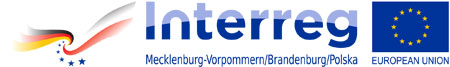 . ) 